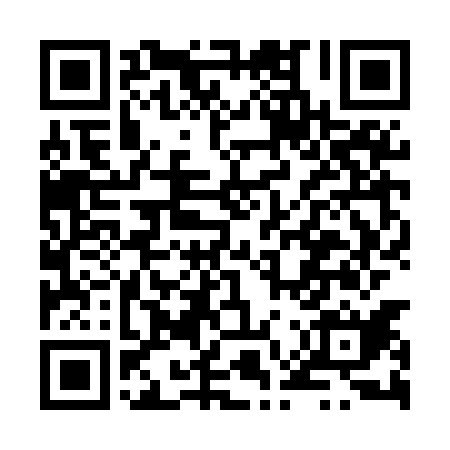 Ramadan times for Jedrzejewo, PolandMon 11 Mar 2024 - Wed 10 Apr 2024High Latitude Method: Angle Based RulePrayer Calculation Method: Muslim World LeagueAsar Calculation Method: HanafiPrayer times provided by https://www.salahtimes.comDateDayFajrSuhurSunriseDhuhrAsrIftarMaghribIsha11Mon4:144:146:1111:573:475:455:457:3512Tue4:114:116:0811:573:485:465:467:3713Wed4:084:086:0611:573:505:485:487:3914Thu4:064:066:0311:563:515:505:507:4115Fri4:034:036:0111:563:535:525:527:4316Sat4:004:005:5911:563:545:545:547:4517Sun3:583:585:5611:553:565:565:567:4718Mon3:553:555:5411:553:575:585:587:4919Tue3:523:525:5111:553:595:595:597:5220Wed3:493:495:4911:554:006:016:017:5421Thu3:463:465:4611:544:026:036:037:5622Fri3:443:445:4411:544:036:056:057:5823Sat3:413:415:4211:544:056:076:078:0024Sun3:383:385:3911:534:066:096:098:0325Mon3:353:355:3711:534:076:106:108:0526Tue3:323:325:3411:534:096:126:128:0727Wed3:293:295:3211:524:106:146:148:0928Thu3:263:265:2911:524:126:166:168:1229Fri3:233:235:2711:524:136:186:188:1430Sat3:203:205:2511:524:146:206:208:1631Sun4:174:176:2212:515:167:217:219:191Mon4:144:146:2012:515:177:237:239:212Tue4:114:116:1712:515:187:257:259:243Wed4:084:086:1512:505:207:277:279:264Thu4:054:056:1212:505:217:297:299:295Fri4:014:016:1012:505:227:317:319:316Sat3:583:586:0812:505:247:327:329:347Sun3:553:556:0512:495:257:347:349:368Mon3:523:526:0312:495:267:367:369:399Tue3:483:486:0112:495:287:387:389:4210Wed3:453:455:5812:485:297:407:409:44